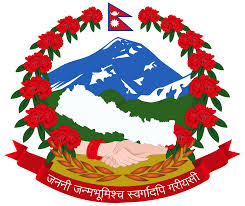 lemd?s ufpFkflnsfsf] n}+lËs lx+;f Go"lgs/0fsf] ;Daf]wgsf nflu l;kmfl/; k|0ffnL ;DaGwL lgb]{lzsf,@)&^                                                     कार्यपालिकाबाट पारित मितिः२०७६/११/०४                                                     प्रमाणिकरण मिति:२०७६/११/०४k[i7e"ld M 	n}lËs lx+;f k|efljt dlxnf tyf afnaflnsfnfO{ s]Gb|laGb'df /fvL pgLx?nfO{ l56f] 5l/tf] / k|efjsf/L ?kn] dgf];fdflhs ;]jf, ;'/Iff / ;+/If0f, lrlsT;f ;]jf / ;xfotf tyf sfg'gL ;]jf, ;Lkd"ns tflnd tyf cfocfh{gdf ;xof]u, lzIffdf ;xof]u, b'Jo{zgL k'gM:yfkgfsf ;fy} kfl/jfl/s tyf ;fdflhs k'gMldng, k'gMPlss/0fdf ;xof]u k'¥ofpgsf nflu lemd?s ufpFkflnsf4f/f of] l;kmfl/; k|0ffnL ;DaGwL lgb]{lzsf @)&^ tof/ kfl/Psf] 5 . 	g]kfnn] dlxnf clwsf/sf] ;+/If0f / ;+Dj4{gsf nflu dlxnf la?4 x'g] ;a} k|/sf/sf e]befj pGd'ng ;DaGwL dxf;lGw -CEDAW)/ ;+o'Qm /fi6 ;+3sf] ;'/Iff kl/ifbsf] k|:tfj g+= !#@% / !*@) (UNSCR1325,1820)cflb h:tf ljleGg cGt/fli6«o b:tfj]hx?df k|ltj4tfx? hgfO{ ;s]sf] 5 . g]kfnsf] ;+ljwfgsf] wf/f #* df dlxnf clwsf/nfO{ df}lns xssf ?kdf Joj:yf ul/Psf] 5 . :yfgLo ;/sf/nfO{ dlxnf clwsf/sf] k|j4{gsf nflu g]kfnsf] ;+ljwfg, @)&@ / :yfgLo ;/sf/ ;+rfng P]g, @)&$ df klg ljleGg lhDd]jf/Lsf] Joj:yf u/]sf] 5 . To;} u/L 3/]n' lx+;f -s;'/ / ;hfo_ P]g, @)^^ sf] bkmf pkbkmf ! sf ;fy} bkmf !! / !& df ePsf k|fjwfg cg';f/ / :yfgLo ;/sf/ ;~rfng P]g @)&$ sf] kl/R5]b !% bkmf !)@ sf] pkbkmf ! / @ df pNn]v eP adf]lhd o; ufpFkflnsfn] n}lËs lx+;faf6 k|efljt JolQmx?nfO{ Pp6f ;]jf k|bfosaf6 cGo ;DalGwt ;]jf k|bfosdf k7fO{ ;do d} plrt / k|efjsf/L ;]jf k|bfg ug{ of] l;kmfl/; k|0ffnL ;DaGwL lgb]{lzsf tof/ u/L hf/L ul/Psf] 5 . 	o; l;kmfl/; k|0ffnLsf] p2]Zo n}+lËs lx+;fsf ;jfnx?sf] ;Djf]wgsf nflu ;lqmo?kdf sfo{ ug]{ :yfgLo:t/df sfo{/t ;DalGwt lgsfox?nfO{ kl/rfng u/L Plss[t ?kdf lx+;f k|efljtnfO{ ;]jf k'¥ofpg] / dlxnf clwsf/ ;+/If0fsf nflu /0fgLlts ?kdf pRr k|fyldstfsf ;fy lqmoflzn /xg] x'g] 5 . k|efljtsf] ;'d'lrt ;xdltdf dfq ;]jf / ;'ljwf pknAw u/fO{g] 5 / JolQmsf] ;Dk"0f{ ljj/0f uf]Ko /flvg] 5 .!=;+lIfKt gfd / k|f/De M -!_ o; lgb]{lzsfsf] gfd“n}+lËs lx+;f Go"lgs/0fsf] ;Daf]wgsf nflu l;kmfl/; k|0ffnL ;DaGwL lgb]{lzsf ,æ@)&^” /x]sf] 5 . of] lgb]{lzsf sfo{kflnsfn] kfl/t u/] kZrft nfu' x'g] 5 .@= kl/efiff M ljifo / k|;Ën] csf]{ cy{ gnfu]df o; lgb]{lzsf,–-s_ “n}+lËs lx+;f k|efljt JolQm” eGgfn] sfo{:yndf x'g] of}ghGo b'Jo{jxf/, ;fdflhs s'/LlthGo Jojxf/ nufot n}lËs cfwf/df x'g] lx+;faf6 k|efljt tyf lkl8t JolQm ;Demg' kb{5 .-v_ “l;kmfl/; k|0ffnL jf k|]if0f k|0ffnL” eGgfn] n}lËs lx+;faf6 k|efljt JolQmx?nfO{ ;dod}, plrt / k|efjsf/L ;]jfk|jfx ug{ Pp6f ;]jf k|bfosaf6 cGo ;DalGwt ;]jf k|bfosdf k7fpg] Jojl:yt ;+oGq ;Demg' kb{5 .-u_ “36gf Joj:yfks” eGgfn] 36gfnfO{ btf{ ug{] / d'Bfsf] lsgf/f gnfUbf;Dd  ;Dks{ JolQmsf] ?kdf sfd ug]{ cflwsfl/s JolQm ;Demg' kb{5 . -3_ “k|fylds ;]jf k|bfos” eGgfn] 36gfsf] cfjZostf x]/]/ pknAw ;]jf tyf ;xof]u k|bfg ug]{ lgsfo ;Demg' kb{5 .-ª_ “lg0f{ostf{ jf cflwsfl/s JolQm” eGgfn] 36gfnfO{ btf{ ug]{ jf gug]{ ;fy} 36gfnfO{ cf}krfl/s?kdf ;dfkg ug]{ cflwsfl/s JolQmnfO{ lg0f{ostf{ jfcflwsfl/s JolQm ;Demg' kb{5 . #= lgb]{lzsfsf] p2]Zon}+lËs lx+;fsf ;jfnx?sf] ;Djf]wgsf nflu ;lqmo ?kdf sfo{ ug]{, :yfgLo :t/df sfo{/t lgsfox?nfO{ kl/rfng u/L Plss[t ?kdf lx+;f k|efljtnfO{ l56f] 5l/tf] /  k|efjsf/L ;]jfk|jfx ug]{,lx+;f k|efljtnfO{ tTsflng / bL3{sfnLg cfjZostfx?df ;xof]u k'¥ofpg, lx+;f k|efljtnfO{ l56f] 5l/tf] / ;xh ?kdf ;xof]u k'¥ofpg ;Da4 lgsfox? aLr ;dGjo :yfkgf ug]{,ljz]if u/L dlxnf, aflnsf tyf cGo n+}lËs lx;f k|efljtsf]] clwsf/sf] ;+/If0fsf nflu /0fgLlts ?kdf pRr k|fyldstfsf ;fy lqmoflzn /xg] .$= k|d'v ;jfno; lemd?s ufpFkflnsfdf n}+lËs lx+;f;Fu ;DjlGwt lgDg ;jfnx? klxrfg ul/Psf 5g .$=! 3/]n' lx+;fhGo s_ zf/Ll/s oftgf M s'6lk6 ug{], u}/ sfg'gL y'gfdf /fVg], zf/Ll/s rf]6 k'¥ofpg], t]hfj jf o:t} k|sf/sf cGo kbfy{ 5sL{  jf ;f] kbfy{n] kf]nL, 8fdL, bnL, 3;L hLpdf kL8f k'¥ofpg] jf cg'xf/ jf z/L/sf] s'g} c+u s'?k kfl/ lbg] jf o:t} cGo s'g} sfd ug{] jf u/fpg] sfo{ v_dfgl;s oftgf M zf/Ll/s oftgfsf] 8/ wfs b]vfpg] jf wDsL lbg], qf;k"0f{ Jojxf/ ug]{, ufnL unf}h ug]{, e'm§f aft nufpg], 3/af6 lgsfnf ug]{, j}rfl/s, wfld{s, ;fF:s[lts, k|yf, k/Dk/fsf cfwf/df e]befj ug]{, ?k, /+u, zf/Ll/s agfj6 tyf s'g} /f]u nfu]sf] cfwf/df ckdflgt ug]{, dfgl;s tgfj lbg]], cfTdxTof ug{ b'?T;fxg ug]{ jf cfTdxTof ug]{ kl/l:ylt v8f ug]{ u_of}ghGo oftgf M of}ghGo k|s[ltsf] b'Jo{jxf/, ckdfg, xtf]T;fx jf cfTd;Ddfgdf rf]6 k'¥ofpg] jf ;'/lIft of}g :jf:Yodf cf3ft k'Ug] s'g} klg sfo{ 3_cfly{s oftgf M cfly{s oftgfleq ;uf]n jf lghL ;DklQsf] k|of]u ug{ / /f]huf/L ug{af6 al~rt ug]{, cfly{s ;|f]tdfly lgoGq0f tyf >f]t / ;fwgsf] kx'Fr jf k|of]u ug{df al~rt ug]{ sfo{$=@ of}g b'Jo{jxf/÷ha/h:tL s/0fL M d~h'/L lagf s/0fLsf cfzon] ;dft]df jf lghsf] ;+j]bgzLn cË 5f]Pdf jf 5'g] k|of; u/]df, lghsf] leqL kf]zfs vf]n]df jf vf]Ng] k|of; u/]df, lghn] nufpg] leqL kf]zfs nufpg jf k'msfNg s'g} lsl;dn] afwf cj/f]w u/]df jf lghnfO{ c:jfefljs ?kdf s'g} PsfGt 7fpFdf nu]df, of}g ;DaGwL cfk\mgf] cË lghnfO{ 5'g, ;dfpg nufPdf, lgh;Fu clZnn jf cGo To:t} k|sf/sf] zAb df}lvs, lnlvt jf ;fÍ]lts ?kdf jf ljB'tLo dfWodaf6 k|of]u u/]df, clZnn lrq jf t:jL/ b]vfPdf, of}gsf cfzon] lh:SofPdf jf x}/fgL lbPdf jf lgh;Fu c:jfefljs, cjfl~5t jf cdof{lbt Jojxf/ ug]{ .$=#	afnljjfx M aL; aif{ gk'Ub} jf sfg"gn] tf]s]sf] pd]/ eGbf klxnf ljjfx ug]{ u/fpg] sfo{ .$=$	bfO{hf] k|yf M sfg"g ljkl/t ljjfxdf gub tyf lhG;L ;fdfg lbg] lng] sfo{ . $=%	af]S;f af]S;Lsf] cf/f]k M sfg"g ljkl/t af]S;f] jf af]S;Lsf] cf/f]k nufpg]  tyf cf/f]lkt JolQmnfO{ qm'/, cdfgjLo jf ckdfghgs Jojxf/ ug]{ af]S;Lsf]  cf/f]kdf 3/af6 lgsfnf ug{],  dnd'q v'jfpg], rf/kf6f df]8\g] sfo{ .$=^  dfga a]rljvg tyf cf];f/k;f/ M s'g} klg p2]Zon] dflg; lsGg] jf a]Rg], s'g} k|sf/sf] kmfObf lnO{ jf glnO{ j]Zofj[lQdf nufpg], k|rlnt sfg"'g adf]lhd dflg;sf] c+u lemSg] / a]Zofudg ug]{ sfo{ / dflg;nfO{ ljb]zdf n}hfg] jf of}g Joj;fodf nufpg] zf]if0f ug]{ p2]Zon] zf/Ll/s, dfgl;s?kdf bafj jf k|nf]egdf kf/L s;}nfO{ a;L /x]sf] 3/, :yfg jf JolQmaf6 5'6fO{ nUg] jf d~h'/L lagf g]kfnleq jf ljb]zdf n}hfg] jf c? s;}nfO{ lbg] sfo{ dfgj a]rljvg tyf cf];f/k;f/ xf] .$=& afn>d M sfg'gn] tf]s]sf] pDd]/ gk'Ub} s/sfk / ha/h:tL?kdf sfddf nufpg' . %= l;kmfl/; k|0ffnL cGtu{t pknAw u/fO{g] ;]jfsf If]qx? / lhDd]jf/ lgsfox? M o; ufpFkflnsf cGt{ut n}+lËs lx+;f k|efljtx?sf] ;+/If0f tyf :ofxf/sf nflu o; l;kmfl/; k|0ffnL cGtu{t lgDg adf]lhdsf If]qx?df cfjZos ;]jfx? pknAw u/fO{g]5, ;fy} pQm ;]jfsf] nflu ;Defljt ;]jf k|bfosx? lgDgfg';f/ /xg] 5g .  %=! l;kmfl/; k|0ffnL cGtu{t pknAw u/fpg] k|d'v ;]jfx? lgDgfg';f/ x'g] 5 M– s_ dgf];fdflhs ;]jf jf ;xfotfv_ ;'/Iff÷ ;+/If0f /  cfjf; ;]jfu_ lrlsT;f ;]jf jf ;xfotf3_ sfg'gL ;]jf jf ;xfotfª_ ;Lkd"ns tflnd tyf Joj;fo ;~rfng ;xof]ur_ lzIffdf ;xof]u5_ b'Jo{zg k'gM:yf{kgfdf ;xof]uh_ p2f/ tyf kg'M:yf{kgf Pj+ k'gM Plss/0f ;]jf%=@ l;kmfl/; k|0ffnLsf ;xof]u If]qsf d'Vo lhDd]jf/Lx? M %=@=! dgf];fdflhs ;]jf jf ;xfotf M hfgsf/L k|bfg ug]{dgf]ljdz{ k|bfg ug]{ efjgfTds ;xfotfk|efljt JolQmx?sf] glhssf] ;Dks{df /xg] / pgLx?nfO{ ;Sbf] ;xfotf, ;xfg'e"lt / uf]Ko ;]jfx? k|bfg ug]{  %=@=@ ;'/Iff÷;+/If0f / ;'/lIft cfjf; ;]jfk|efljt JolQmx? tyf ;fIfLx?sf] ;'/Iff / ;+/If0f cg'/f]w ul/Psf] v08df 36gfsf] cg';Gwfg;'/Iffsf] ;'lglZrttfsf nflu cfz+sf ul/Psf] bf]ifLnfO{ lu/km\tf/ ug]{ olb k|efljt JolQmn] sfg'gL ?kdf k|lqmof cufl8 a9fpg rfx]df cfjZos k|s[of z'? ug]{ k|efljtnfO{ cfjZostf 5 eg] ;'/lIft cfjf; u[xsf] ;]jf pknAw u/fpg]olb cfjZos k/] j}slNks ;'/lIft cfjf; u[x pknAw u/fpg] k|efljtsf] ;'/Iff of]hgf lgdf0f{ ug]{ cfjZostf cg';f/ k|]if0f ug]{ %=@=# lrlsT;f ;]jf jf ;xfotfk|efljtsf] zfl//Ls tyf dfgl;s r]shfFr tyf d]l8sn l/kf]6{ tof/ u/L ;'/lIft /fVg]of}g /f]ux? h:t} of}g k|;fl/t /f]u -P;=6L=cfO{_ Pr=cfO{=eL P8\;sf] r]shfFr tyf /f]syfd ug{-kf]:6 PS;kf]h/ k|f]kmfOn]lS;;_clglR5t ue{ ktg ug]{ 3fprf]6x?sf] pkrf/ ug]{dfgl;s cf3ftdf k/]sf JolQmx?nfO{ k|efjsf/L pkrf/ tyf dgf]ljdz{ ;]jflbg]pko'St ;]jf ;'ljwf kfO{g] 7fpFdf k|]if0f ug]{k|efljt JolQmn] jf cbfntn] rfx]sf] v08df lrlsT;f;+u ;DalGwt lgisif{ af/] cbfntdf :ki6;+u eGg]k|efljt JolQmsf] lg/Gt/ x]/ljrf/ ug]{%=@=$ sfg'gL ;]jf jf ;xfotf M k|efljt JolQmnfO{ d'2f cufl8 a9fpg'sf] kmfObf tyf cj/f]wx?sf] af/]df /fd|f];+u a'emfpg] k|efljtnfO{ Goflos k|s[ofdf nfUg] ;do, vr{, k|fKt ug]{ Gofo, x'g ;Sg] xf/ h:tf ljifodf k|:6;+u a'emfpg]k|efljt JolQm / ;fIfL b'a}nfO{ sfg'gL ;Nnfx / ;xfotf lbg]cfjZostf cg';f/ lgz'Ns sfg'gL ;xfotf pknAw u/fpg] %=@=% ;Lkd"ns tflnd tyf Joj;fo ;~rfng ;xof]uk|efljtsf] cfjZostfsf] cfwf/df ;Lkd"ns tflnd k|bfg ug]{ lgsfosf] vf]hL ug]{hf]lvdx? sd ug{ tyf k|efljtsf] cfTdlge{/tfsf nflu ;Lk, tflnd tyf cfo cfh{gsf lqmofsnfkx? ug{ ;xof]usf] vf]hL ug]{ %=@=^ lzIffdf ;xof]uk|efljt :jod\nfO{ z}lIfs ;xof]usf] nflu ;dGoj ug]{ k|efljtsf k|ToIf cf>odf a;]sf afnaflnsfx?nfO{ z}lIfs ;xof]usf] nflu kxn ug]{%=@=& b'Jo{zgL k'gM:yf{kgf ;xof]un}+lËs lx+;fsf sf/0f b'Jo{zgLdf nfu]sfx?sf nflu k'gM:yf{kgf ug{nfO{ cfjZos kxn ug]{ %=@=* p2f/ tyf k'gM:yf{kgf Pj+ k'gM Plss/0f ;]jfn}+lËs lx+;f k|efljtx?sf] p2f/ ug{ ;dGjo ug]{ kfl/jfl/s, ;fdflhs tyf ;fd'bflos k'gM:yfkgf Pj+ k'gMPlss/0f ug{ cfjZos ;xof]u ug]{ ^= nlIft ;d"x;a} lsl;dsf n}+lËs lx+;faf6 k|efljt JolQmx?laz]if u/L n}+lËs lx+;fsf] hf]lvdo'Qm kl/l:yltdf /x]sf a]jfl/;] Pj+ zf/Ll/s tyf dfgl;s?kn] czQm dlxnf tyf afnaflnsfn}+lËs lx+;faf6 k|efljt eO{ dfgl;s :jf:Yodf uDeL/ ;d:of pTkGg ePsf sf/0fn] 3/ jf ;fj{hlgs :yfgdf cnkq tyf a]jfl/;] cj:yfdf lemd?s ufpFkflnsfdf If]qleq km]nf k/]sf JolQmx?&= ufpFkflnsf txdf ljBdfg ;+oGq tyf ;+3 ;+:yfx? / ltgLx?sf] ;]jfsf] gSzf+sg M o; ufpFkflnsf cGt/ut n}+lËs lx+;f k|efljtnfO{ dgf];fdflhs ;]jf jf ;xfotf, ;'/Iff÷ ;+/If0f, lrlsT;f ;]jf jf ;xfotf, sfg'gL ;]jf jf ;xfotf,;Lkd"ns tflnd tyf cfocfh{g ;xof]u, lzIffdf ;xof]u, b'Jo{zgL k'gM:yf{kgf / kfl/jfl/s tyf ;fdflhs k'gMldng ;xof]u k|bfg ug{ cg';'rL ! df ;xof]uL lgsfox?sf] gSzf+sg pNn]v ul/Psf] 5 . / of] gSz+fsg jflif{s ?kdf cBfjlws ul/g] 5 .* ;]jf k|bfossf] e"ldsfn}+lËs lx+;f k|efljt / pgLx?sf kl/jf/sf] 36gf Joj:yfkg cGt/ut :ofxf/ of]hgfsf] vfsf tof/ u/L 36gf Joj:yfksnfO{ pknAw u/fpg'sf ;fy} k|efljtnfO{ cfjZos ;]jf h'6fpg ;xhLs/0f ug'{sf ;fy} pknAw ;]jfk|bfg ug{, k|efljtnfO{ tTsfn ;+/If0f lbg / kl/jf/ tyf ;dfhdf k'gM:yf{kgf ug]{ u/fpg] sfo{sf] nflu k|fylds ;]jf k|bfos 5gf}6 u/L ;Demf}tf ul/g]5 . pQm k|fylds ;]jf k|bfosx? cfjZostf cg';f/ yk36 ul/g] 5 . o; lemd?s ufpFkflnsf cGt/ut 5gf}6 ul/Psf k|fylds ;]jf k|bfosx? cg';'rL @ df pNn]v ul/Psf] 5 . (= ufpFkflnsf:t/sf] n}+lËs lx+;f Go"lgs/0fsf] ;Djf]wg ;+oGq(=! ufpFkflnsf:t/Lo ;+oGqn}+lËs lx+;f lkl8tsf] ;Daf]wgsf] nflu lemd?s ufpFkflnsf:t/df b]xfo adf]lhdsf] ;+oGq  agfO{g] 5 . s_ 36gf Joj:yfks M ufpFkflnsfjf6 lhDd]jf/L tf]sL] 36gf Joj:yfkssf] ?kdf 5gf}6 ul/g] 5 .v_ k|fylds ;]jf k|bfosM ufpFkflnsf:t/df sfo{/t ;DalGwt ;xof]uL lgsfox?nfO{ ufpFkflnsfn] k|fylds ;]jf k|bfossf] ?kdf 5gf}6 ul/g] 5 .u_ cflwsfl/s JolQm jf lg0f{ostf{M Goflos ;ldltsf ;+of]hssf] cflwsfl/s JolQm tyf lg0f{ostf{sf] ?kdf lhDd]jf/L  /xg] 5 . (=@ n}+lËs lx+;f ;Daf]wg ;+oGqsf] sfd, st{Jo / clwsf/s_ 36gfsf] klxrfg tyf btf{M 36gf Joj:yfksn] d'Bf btf{ ug]{ 5 / kmfO{n v8f u/L k|dfl0fs/0fsf] nflu lg0f{ostf{nfO{ k7fpg] 5 . of] k|lqmof k|efljtsf] ;xdltdf x'g] 5 k|To]s r/0fdf lkl8tsf] ;'/Iff / uf]klgotfnfO{ Wofg lbO{g] 5 . v_ k|efljt / kl/jf/sf] n]vfhf]vf M of] sfo{sf] nflu 5gf}6 ul/Psf k|fylds ;]jf k|bfosnfO{ tf]lsg] 5 . k|fylds ;]jf k|bfos tflnd k|fKt x'g' kg]{ 5 . pQm k|fylds ;]jf k|bfosn] lkl8t / kl/jf/sf] n]vfhf]vf ;lxt :ofxf/ of]hgfsf] vfsf tof/ kf/L 36gf Joj:yfksnfO{ a'emfpg]  / 36gf Joj:yfksn] lg0f{ostf{nfO{ a'emfpg] 5 . u_ :ofxf/ of]hgf lgdf{0f M n]vfhf]vf / :ofxf/ of]hgfsf] vfsfsf] cfwf/df lg0f{ostf{n d'Bf jf j}7sdf af]nfpg] 5 . pQm j}7sdf # hgf ;lxt, kl/jf/sf dfG5] / ;DalGwt ;]jf k|bfosnfO{ af]nfO{g] 5 / :ofxf/ of]hgfnfO{ clGtd ?k lbO{g] 5 . pQm sfo{ uf]Ko ?kdf x'g] 5 . 3_ :ofxf/ of]hgfsf] sfof{Gjog M :ofxf/ of]hgfsf] sfof{Gjog k|fylds ;]jf k|bfosn] ug]{ 5 . :ofxf/ of]hgf z'?jftdf w]/} sfd ug'{ kg]{ x'g] 5 eg] la:tf/} sd x'b} hfg] 5 . ª_ :ofxf/ of]hgfsf] tfs]tf tyf ;ldIff M :ofxf/ of]hgfsf] tfs]tf tyf ;ldIff 36gf Joj:yfksn] ug]{5 . olb :ofxf/ of]hgfn] k|efjsf/L?kdf sfd u/]g eg] km]/L pQm j}7sdf af]nfP/ of]hgfnfO{ kl/dfh{g ul/g] 5 .r_ ;dfkgM 36gf Joj:yfkssf] k|ltj]bgsf] cfwf/df d'4fsf] l5gf]kmfgf] ul/g] 5 .(=# l;kmfl/; k|0ffnLn}+lËs lx+;f k|efljtnfO{ tTsfn ;xof]u k'¥ofpg cfjZostfg';f/ ufpFkflnsf:t/df lgDg adf]lhdsf] Jojl:yt l;kmfl/; k|0ffnL :yflkt ul/g] 5 .dgf];fdflhs ;]jf jf ;xfotf;'/Iff÷ ;+/If0f ;xfotf lrlsT;f ;]jf jf ;xfotfsfg'gL ;]jf jf ;xfotf;Lkd"ns tflnd jf cfocfh{g ;xof]ulzIffdf ;xof]u,	b'Jo{zgL k'gM:yf{kgf	, kfl/jfl/s tyf ;fdflhs k'gMldng, k'gMPlss/0f(=#=! dgf]ladz{ ;]jf;'/Iff tyf ;+/If0f k|bfgcf}ifwf]krf/	sfg'gL k/fdz{ ;]jf	lhljsf]kfh{gdf ;xof]uz}lIfs ;xof]uk'gM:yf{kgf ;]jf,k'gMldng, k'gMPlss/0f(=#=@ dgf];fdflhs :oxf/ s]Gb|M  ;+3 ;+:yf, c:ktfn dlxnf, afnaflnsf tyf h]i7 gful/s  ;]jf s]Gb|, k|x/L / ;+/If0f u[x, c:ktfn, Ps4f/ ;+s6 Joj:yfkg s]Gb| g]kfn af/ Pzf]l;ozg, lhNnf sfg'gL ;xfotf ;ldlt, a}tlgs jlsn, ;/sf/L jlsn sfof{no, ufpFkflnsf / cGo ;xof]uL ;+3 ;+:yfx?, laBfno, k'gM:yf{kgf s]Gb| । (=#=# lg/Gt/ dgf];fdflhs ;]jf ;DaGwL sfo{M ;d'bfo tyf kl/jf/df  k'gM:yf{kgf yk cf}ifwf]krf/ / cf}ifwf]krf/ ;DaGwL ;]jf, sfg'gL ;xfotf ;DaGwL lgsfo;Dd kx'Fr, Joj;fosf] nflu k|fljlws ;xof]u / ahf/Ls/0f, yk z}lIfs ;xof]u, kfl/jfl/s tyf ;fdflhs k'gM:yfkgf, kfl/jfl/s tyf ;fdflhs k'gM:yfkgf, k'gMPlss/0f ug]{ . (=$ ;Dks{ JolQm -focal person) tf]sL lbg];+oGqsf] ;Dks{ JolQm o; ufpFkflnsfsf] sfof{nojf6 tf]lsPsf] JolQm x'g] 5 . o;sf] ;fy} k|fylds ;]jf k|bfosx?n] ;d]t ;Dks{ JolQm tf]sL ufpFkflnsfsf] ;DalGwt zfvfnfO{ hfgsf/L u/fpg' kg]{ 5 .!)=ah]6 Joa:yfkgl;kmfl/; ;+oGqsf] nflu cfjZos kg]{ >f]t ;fwgsf] Joj:yf ufFpkflnsfn] cfkm} / ;DalGwt lgsfox? dfkm{t u/fpg] 5 . !! cg';"rL kmf/fdx?cg';'rL M! ;]jf k|bfos lgsfox?sf] gSzf+sgcg';'rL M @k|fylds ;]jf k|bfos lgsfox?sf] ljj/0fcg';"rL M #;]jf÷;xof]u l;kmfl/; kmf/fdl;kmfl/; ldlt M– ================================= 36gf btf{ gDa/ M =========================================!=l;kmfl/; ul/Psf] ;+:yf÷lgsfo M;+:yf÷lgsfosf] gfd M=====================================================================7]ufgf M=====================================================================================================o; kmf/fddf plNnlvt ljj/0f adf]lhdsf] k|efljtnfO{ cfjZos ;xof]u / ;]jf pknAw u/fpgsf nflu To; ;+:yf÷lgsfodf l;kmfl/; ul/Psf] 5 .gfdM ============================================================ =lnË M ======= pd]/=============================plNnlvt k|efljt k|ltsf] ;xof]u / ;]jf ;dfkg geP;Dd lg/Gt/ cg'udg u/L k|ltj]bg k7fpg x'g cg'/f]w ul/G5 .@= k|efljtsf] ljj/0f M:yfoL 7]ufgf M============================ uf=kf=÷g=kf= === j8f ============6f]n M ====================== lhNnf==============xfnsf] 7]ufgfM============================ uf=kf=÷g=kf==== j8f ===========6f]n M ======================= lhNnf===============k|efljtsf nflu kl/jf/sf] ;Dks{ JolQmMkl/jf/sf] ;Dks{ JolQmsf] gfd M                  				 ;Dks{ kmf]g gDa/ M 7]ufgf M #= 36gfsf] ;+lIfKt ljj/0f M===================================================================================================================================================================================================================================k|efljtsf] xfnsf] zf/Ll/s, dfgl;s, :jf:Yo tyf ;+/If0fsf] cj:yf÷l:ylt===================================================================================================================l;kmfl/; ul/Psf] ;]jf, ;xof]u tyf sf/afxL -tflnsf x]/]/ eg]{_ Mcfkt\sflng ;xof]u / tTsfn sfo{ cfjZos M 5 		5}g===================================================================================================================;+nUg sfuhftx? M =============================================================================================$= l;kmfl/; ug]{ Mgfd M ============================================= kb÷cfa4tf===================================================== 		x:tfIf/ M=============================     ldlt M =================%= l;kmfl/; a'lem lng]sf]Mgfd M =========================================================================gftf÷kbM================================x:tfIf/ M ====================================================================ldlt M=============================cg';"rL M $lkl8t jf lkl8tsf] kIfaf6 lgj]bg kmf/fd                                                                    ldltM                               laifoM cfjZos ;xof]u ul/lbg] ;DaGwdf .>L dfg k|d'v Ho",lemd?s ufpFkflnsf, Eofu't], Ko"7fg,k|:t't ljifodf =======================================lhNnf==================================== ufpF÷ufpFkflnsf lgjf;L=============================== sf] 5f]/f÷5f]/L aif{ ====== sf] d÷d]/f] =================>L==============================, ============================================================================================================================================================================================================================================================================================-;+lIfKt 36gf ljj/0f / n}+lËs lx+;fsf] k|s[lt n]Vg]_ tkl;n cg';f/sf] ;xof]usf] cfjZostf ePsf]n] ;xof]u u/Llbg x'g cg'/f]w ub{5' . !_ dgf];fdflhs ;xof]u, 			@_ ;'/Iff jf ;+/If0f ;]jf, #_ :jf:Yo pkrf/, 				$_ sfg'gL ;xfotf, %_ ;Lkd'ns tflnd jf cfo cfh{g ;xof]u, 	^_ b'Jo{zgL k'gM:yf{kgf s]Gb| / *_ kfl/jf/Ls jf ;fd'bflos k'gMldng, k'gMPls{s/0f;+nUg sfuhftx?!=@=#=lgj]bsgfdM7]ufgfMb:tvtldltcg';"rL % btf{ /lhi6/sf] gd'gf vfsfqm= ;+=sfof{no, ;+:yf jf ;+oGqsf] gfd	 7]ufgfsfo{qmd -k|bfg ul/g] ;]jf_sfo{qmdsf] ;dofjlw;Dks{ JolQm;Dks{ gDj/Od]nqm= ;+=sfof{no, ;+:yf jf ;+oGqsf] gfd	7]ufgf;]jf If]q;Dks{ JolQm;Dks{ gDj/Od]ns| ;l;kmfl/; ul/Psf] JolQmsf] gfdsf]8 g+=lnËhfthflt	j8f g+= / 6f]nsf] gfdl;kmfl/; u/L k7fPsf] lgsfod'Bfsf] k|sf/dBfsf] xfnsf] cj:yfs}lKfmot